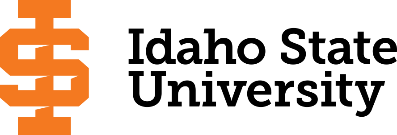 Course Subject and TitleCr. Min. Grade*GE, UU or UM**Sem. OfferedPrerequisiteCo-RequisiteSemester OneSemester OneSemester OneSemester OneSemester OneSemester OneSemester OneGE Objective 1: ENGL 1101 Writing and Rhetoric I3C-GEAppropriate placement scoreGE Objective 3: MATH 11533GEAppropriate placement scoreGE Objective 5: 3GEFSA 1103 Fire Prevention 2DFSA 1106 Principles of Emergency Services 2Free Electives2                                                                                                                                   Total15Semester TwoSemester TwoSemester TwoSemester TwoSemester TwoSemester TwoSemester TwoGE Objective 1: ENGL 1102 Writing and Rhetoric II3C-GEENGL 1101 or equivalentGE Objective 5: CHEM 1100, CHEM 1101, or 1111/lab other CHEM choice) 3-5GEGE Objective 6: 3GEFSA 1101 Building Construction and Fire Protection2DFSA 1105 Fire Protection Systems2DFree electives0-1                                                                                                                                   Total14Semester ThreeSemester ThreeSemester ThreeSemester ThreeSemester ThreeSemester ThreeSemester ThreeGE Objective 2: Principles of Speech3GEGE Objective 6: 3GEGE Objective 4:3GEHSEM 1125 Leadership and Influence (non-core)2DFSA 2202 Legal Aspects of the Fire Service (non-core)3DFree Elective2                                                                                                                                   Total16Semester FourSemester FourSemester FourSemester FourSemester FourSemester FourSemester FourGE Objective 4: 3GEGE Objective 7 or 8: 3GEGE Objective 9.3GEFSA 1102 Fire Behavior and Combustion2DCHEM 1100, 1101 or 1111FSA 1107 Principles of Fire & Emergency Services Safety & Survival  2DFree Electives2                                                                                                                                   Total15Semester FiveFSA 3325 Personnel Management for Fire Service Administrator3UMDFSA 2201 and FSA 2202FSA 3331 Community Risk Reduction for Fire & Emerg. Services3UMDFSA 1103Non-Core UD FSA Elective3UMDFree Elective (or EMGT Minor course)3Free Electives (or EMGT Minor course)3                                                                                              Total15Semester SixFSA 3333 Applications of Fire Research3UMDMATH 1153 and FSA 1103FSA 3329 Political and Legal Foundations of Fire Protection 3UMDFSA 2202Non-Core UD FSA Elective3UMDFree Elective (or EMGT Minor course)3Free Electives (or UD EMGT Minor course)3UU                                                                                              Total15Semester SevenFSA 3326 Fire Prevention Organization and Management3UMDFSA 1103Non-Core UD FSA Elective3UMDFree Electives (or EMGT Minor course)3Upper Division Free Electives 3UUFree Electives 3                                                                                              Total                                        15Semester Eight   FSA 3323 Fire and Emergency Services Administration3UMDFSA 2201FSA Elective UD (or UD Free Elective or UD EMGT Minor)3UUDFSA 4409 Internship (if required) or Free Electives3UMDFree Electives 3Free Electives 3                                                                                              Total                                              15*GE=General Education Objective, UU=Upper Division University, UM= Upper Division Major**See Course Schedule section of Course Policies page in the e-catalog (or input F, S, Su, etc.)*GE=General Education Objective, UU=Upper Division University, UM= Upper Division Major**See Course Schedule section of Course Policies page in the e-catalog (or input F, S, Su, etc.)*GE=General Education Objective, UU=Upper Division University, UM= Upper Division Major**See Course Schedule section of Course Policies page in the e-catalog (or input F, S, Su, etc.)*GE=General Education Objective, UU=Upper Division University, UM= Upper Division Major**See Course Schedule section of Course Policies page in the e-catalog (or input F, S, Su, etc.)*GE=General Education Objective, UU=Upper Division University, UM= Upper Division Major**See Course Schedule section of Course Policies page in the e-catalog (or input F, S, Su, etc.)*GE=General Education Objective, UU=Upper Division University, UM= Upper Division Major**See Course Schedule section of Course Policies page in the e-catalog (or input F, S, Su, etc.)*GE=General Education Objective, UU=Upper Division University, UM= Upper Division Major**See Course Schedule section of Course Policies page in the e-catalog (or input F, S, Su, etc.)Bachelor of Science, Fire Services Administration									Page 2                                                                                                                                                     Bachelor of Science, Fire Services Administration									Page 2                                                                                                                                                     Bachelor of Science, Fire Services Administration									Page 2                                                                                                                                                     Bachelor of Science, Fire Services Administration									Page 2                                                                                                                                                     Bachelor of Science, Fire Services Administration									Page 2                                                                                                                                                     Bachelor of Science, Fire Services Administration									Page 2                                                                                                                                                     Bachelor of Science, Fire Services Administration									Page 2                                                                                                                                                     2021-2022 Major RequirementsCRGENERAL EDUCATION OBJECTIVESSatisfy Objectives 1,2,3,4,5,6 (7 or 8) and 9GENERAL EDUCATION OBJECTIVESSatisfy Objectives 1,2,3,4,5,6 (7 or 8) and 9GENERAL EDUCATION OBJECTIVESSatisfy Objectives 1,2,3,4,5,6 (7 or 8) and 9GENERAL EDUCATION OBJECTIVESSatisfy Objectives 1,2,3,4,5,6 (7 or 8) and 936  cr. minMAJOR REQUIREMENTS1. Written English  (6 cr. min)                                ENGL 11011. Written English  (6 cr. min)                                ENGL 11011. Written English  (6 cr. min)                                ENGL 11011. Written English  (6 cr. min)                                ENGL 11013Associate-level core courses 12                                                                                    ENGL 1102                                                                                    ENGL 1102                                                                                    ENGL 1102                                                                                    ENGL 11023FSA 1101 Building Construction for Fire Protection22. Spoken English   (3 cr. min)                               COMM 11012. Spoken English   (3 cr. min)                               COMM 11012. Spoken English   (3 cr. min)                               COMM 11012. Spoken English   (3 cr. min)                               COMM 11013FSA 1102 Fire Behavior and Combustion23. Mathematics      (3 cr. min)                       MATH 1153 3. Mathematics      (3 cr. min)                       MATH 1153 3. Mathematics      (3 cr. min)                       MATH 1153 3. Mathematics      (3 cr. min)                       MATH 1153 FSA 1103 Fire Prevention24. Humanities, Fine Arts, Foreign Lang.    (2 courses; 2 categories; 6 cr. min)4. Humanities, Fine Arts, Foreign Lang.    (2 courses; 2 categories; 6 cr. min)4. Humanities, Fine Arts, Foreign Lang.    (2 courses; 2 categories; 6 cr. min)4. Humanities, Fine Arts, Foreign Lang.    (2 courses; 2 categories; 6 cr. min)4. Humanities, Fine Arts, Foreign Lang.    (2 courses; 2 categories; 6 cr. min)FSA 1105 Fire Prevention Systems2FSA 1106 Principles of Emergency Services2FSA 1107 Principle Fire & Emergency Services, Safety & Survival 25. Natural Sciences         (2 lectures-different course prefixes, 1 lab; 7 cr. min)5. Natural Sciences         (2 lectures-different course prefixes, 1 lab; 7 cr. min)5. Natural Sciences         (2 lectures-different course prefixes, 1 lab; 7 cr. min)5. Natural Sciences         (2 lectures-different course prefixes, 1 lab; 7 cr. min)5. Natural Sciences         (2 lectures-different course prefixes, 1 lab; 7 cr. min)Associate-level non-core courses 5CHEM 1100, CHEM 1101, or 1111/lab other CHEM choice (req)CHEM 1100, CHEM 1101, or 1111/lab other CHEM choice (req)CHEM 1100, CHEM 1101, or 1111/lab other CHEM choice (req)CHEM 1100, CHEM 1101, or 1111/lab other CHEM choice (req)HSEM 1125 Leadership and Influence3FSA 2202 Legal Aspects of the Emergency Services2Bachelor-level core courses186. Behavioral and Social Science        (2 courses-different prefixes; 6 cr. min)6. Behavioral and Social Science        (2 courses-different prefixes; 6 cr. min)6. Behavioral and Social Science        (2 courses-different prefixes; 6 cr. min)6. Behavioral and Social Science        (2 courses-different prefixes; 6 cr. min)6. Behavioral and Social Science        (2 courses-different prefixes; 6 cr. min)FSA 3323 Fire and Emergency Services Administration3FSA 3325 Personnel Management for Fire Service Administrator3FSA 3326 Fire Prevention Organization and Management3One Course from EITHER Objective 7 OR  8                    (1course;  3 cr. min)One Course from EITHER Objective 7 OR  8                    (1course;  3 cr. min)One Course from EITHER Objective 7 OR  8                    (1course;  3 cr. min)One Course from EITHER Objective 7 OR  8                    (1course;  3 cr. min)One Course from EITHER Objective 7 OR  8                    (1course;  3 cr. min)FSA 3329 Political and Legal Foundations of Fire Protection37. Critical Thinking7. Critical Thinking7. Critical Thinking7. Critical ThinkingFSA 3331 Community Risk Reduction for Fire & Emerg. Services38. Information Literacy   8. Information Literacy   8. Information Literacy   8. Information Literacy   FSA 3333 Applications of Fire Research39. Cultural Diversity                                                             (1 course;  3 cr. min)9. Cultural Diversity                                                             (1 course;  3 cr. min)9. Cultural Diversity                                                             (1 course;  3 cr. min)9. Cultural Diversity                                                             (1 course;  3 cr. min)9. Cultural Diversity                                                             (1 course;  3 cr. min)Bachelor-level non-core electives (select 3)9FSA 3324 Analytic Approaches to Public Fire Protection3General Education Elective to reach 36 cr. min.                        (if necessary)General Education Elective to reach 36 cr. min.                        (if necessary)General Education Elective to reach 36 cr. min.                        (if necessary)General Education Elective to reach 36 cr. min.                        (if necessary)General Education Elective to reach 36 cr. min.                        (if necessary)FSA 3327 Fire-Related Human Behavior3FSA 3328 Disaster Planning and Control3                                                                                                  Total GE                                                                                                  Total GE                                                                                                  Total GE                                                                                                  Total GE37FSA 3330 Fire Protection Structures and Systems3Undergraduate Catalog and GE Objectives by Catalog Year http://coursecat.isu.edu/undergraduate/programs/Undergraduate Catalog and GE Objectives by Catalog Year http://coursecat.isu.edu/undergraduate/programs/Undergraduate Catalog and GE Objectives by Catalog Year http://coursecat.isu.edu/undergraduate/programs/Undergraduate Catalog and GE Objectives by Catalog Year http://coursecat.isu.edu/undergraduate/programs/Undergraduate Catalog and GE Objectives by Catalog Year http://coursecat.isu.edu/undergraduate/programs/FSA 3332 Fire Investigation and Analysis3Undergraduate Catalog and GE Objectives by Catalog Year http://coursecat.isu.edu/undergraduate/programs/Undergraduate Catalog and GE Objectives by Catalog Year http://coursecat.isu.edu/undergraduate/programs/Undergraduate Catalog and GE Objectives by Catalog Year http://coursecat.isu.edu/undergraduate/programs/Undergraduate Catalog and GE Objectives by Catalog Year http://coursecat.isu.edu/undergraduate/programs/Undergraduate Catalog and GE Objectives by Catalog Year http://coursecat.isu.edu/undergraduate/programs/FSA 3334 Fire Dynamics3FSA 3335 Emergency Medical Services Administration3FSA 3336 Managerial Issues of Hazardous Materials3FSA Internship *MAP Credit SummaryMAP Credit SummaryMAP Credit SummaryMAP Credit SummaryCRFSA 4409 Practicum-Internship0-3Major Major Major Major 44-47General Education General Education General Education General Education 37Free Electives to reach 120 credits                                                                                     Free Electives to reach 120 credits                                                                                     Free Electives to reach 120 credits                                                                                     Free Electives to reach 120 credits                                                                                     36-39                                                                                     TOTAL                                                                                     TOTAL                                                                                     TOTAL                                                                                     TOTAL120Recommended & OPTIONAL toward Free Electives requirements:Emergency Management Minor:                                                         18Graduation Requirement Minimum Credit ChecklistGraduation Requirement Minimum Credit ChecklistGraduation Requirement Minimum Credit ChecklistConfirmedConfirmedEMGT 1121 Principles of Emergency Management3Minimum 36 cr. General Education Objectives (15 cr. AAS)Minimum 36 cr. General Education Objectives (15 cr. AAS)Minimum 36 cr. General Education Objectives (15 cr. AAS)Choose 3 courses from the EMGT AS or BS Core9Minimum 15 cr. Upper Division in Major (0 cr.  Associate)Minimum 15 cr. Upper Division in Major (0 cr.  Associate)Minimum 15 cr. Upper Division in Major (0 cr.  Associate)EMGT Electives6Minimum 36 cr. Upper Division Overall (0 cr.  Associate)Minimum 36 cr. Upper Division Overall (0 cr.  Associate)Minimum 36 cr. Upper Division Overall (0 cr.  Associate)Nine (9) of the eighteen (18) total credits must be upper divisionMinimum of 120 cr. Total (60 cr. Associate)Minimum of 120 cr. Total (60 cr. Associate)Minimum of 120 cr. Total (60 cr. Associate)Advising NotesAdvising NotesMAP Completion Status (for internal use only)MAP Completion Status (for internal use only)MAP Completion Status (for internal use only)MAP Completion Status (for internal use only)MAP Completion Status (for internal use only)*FSA 4409 Internship is required for students with less than 5 years in the fire services.*FSA 4409 Internship is required for students with less than 5 years in the fire services.DateDateDateDateRequired general elective from AS: MATH 1153 Intro to Statistics Required general elective from AS: MATH 1153 Intro to Statistics Dept. updatedRA 10/19/20RA 10/19/20RA 10/19/20RA 10/19/20Required general elective from AS: CHEM 1100 or 1101 or 1111Required general elective from AS: CHEM 1100 or 1101 or 1111CAA or COT:Complete College American Momentum YearMath and English course in first year-Specific GE MATH course identified9 credits in the Major area in first year15 credits each semester (or 30 in academic year)Milestone coursesComplete College American Momentum YearMath and English course in first year-Specific GE MATH course identified9 credits in the Major area in first year15 credits each semester (or 30 in academic year)Milestone coursesComplete College American Momentum YearMath and English course in first year-Specific GE MATH course identified9 credits in the Major area in first year15 credits each semester (or 30 in academic year)Milestone coursesComplete College American Momentum YearMath and English course in first year-Specific GE MATH course identified9 credits in the Major area in first year15 credits each semester (or 30 in academic year)Milestone coursesComplete College American Momentum YearMath and English course in first year-Specific GE MATH course identified9 credits in the Major area in first year15 credits each semester (or 30 in academic year)Milestone coursesComplete College American Momentum YearMath and English course in first year-Specific GE MATH course identified9 credits in the Major area in first year15 credits each semester (or 30 in academic year)Milestone coursesComplete College American Momentum YearMath and English course in first year-Specific GE MATH course identified9 credits in the Major area in first year15 credits each semester (or 30 in academic year)Milestone coursesComplete College American Momentum YearMath and English course in first year-Specific GE MATH course identified9 credits in the Major area in first year15 credits each semester (or 30 in academic year)Milestone coursesComplete College American Momentum YearMath and English course in first year-Specific GE MATH course identified9 credits in the Major area in first year15 credits each semester (or 30 in academic year)Milestone coursesComplete College American Momentum YearMath and English course in first year-Specific GE MATH course identified9 credits in the Major area in first year15 credits each semester (or 30 in academic year)Milestone coursesComplete College American Momentum YearMath and English course in first year-Specific GE MATH course identified9 credits in the Major area in first year15 credits each semester (or 30 in academic year)Milestone coursesComplete College American Momentum YearMath and English course in first year-Specific GE MATH course identified9 credits in the Major area in first year15 credits each semester (or 30 in academic year)Milestone coursesComplete College American Momentum YearMath and English course in first year-Specific GE MATH course identified9 credits in the Major area in first year15 credits each semester (or 30 in academic year)Milestone coursesComplete College American Momentum YearMath and English course in first year-Specific GE MATH course identified9 credits in the Major area in first year15 credits each semester (or 30 in academic year)Milestone coursesComplete College American Momentum YearMath and English course in first year-Specific GE MATH course identified9 credits in the Major area in first year15 credits each semester (or 30 in academic year)Milestone coursesComplete College American Momentum YearMath and English course in first year-Specific GE MATH course identified9 credits in the Major area in first year15 credits each semester (or 30 in academic year)Milestone coursesComplete College American Momentum YearMath and English course in first year-Specific GE MATH course identified9 credits in the Major area in first year15 credits each semester (or 30 in academic year)Milestone coursesComplete College American Momentum YearMath and English course in first year-Specific GE MATH course identified9 credits in the Major area in first year15 credits each semester (or 30 in academic year)Milestone coursesComplete College American Momentum YearMath and English course in first year-Specific GE MATH course identified9 credits in the Major area in first year15 credits each semester (or 30 in academic year)Milestone coursesComplete College American Momentum YearMath and English course in first year-Specific GE MATH course identified9 credits in the Major area in first year15 credits each semester (or 30 in academic year)Milestone courses                                                                            Form Revised 9.10.2019                                                                            Form Revised 9.10.2019                                                                            Form Revised 9.10.2019                                                                            Form Revised 9.10.2019                                                                            Form Revised 9.10.2019